КУРАТОРЫучебных групп первого курсана 2021-2022 учебный годИнформацию о кураторах размещена на стайте кафедры ПИКС на странице «Состав кафедры» по ссылке: https://www.bsuir.by/ru/kaf-piks/sostav-kafedry 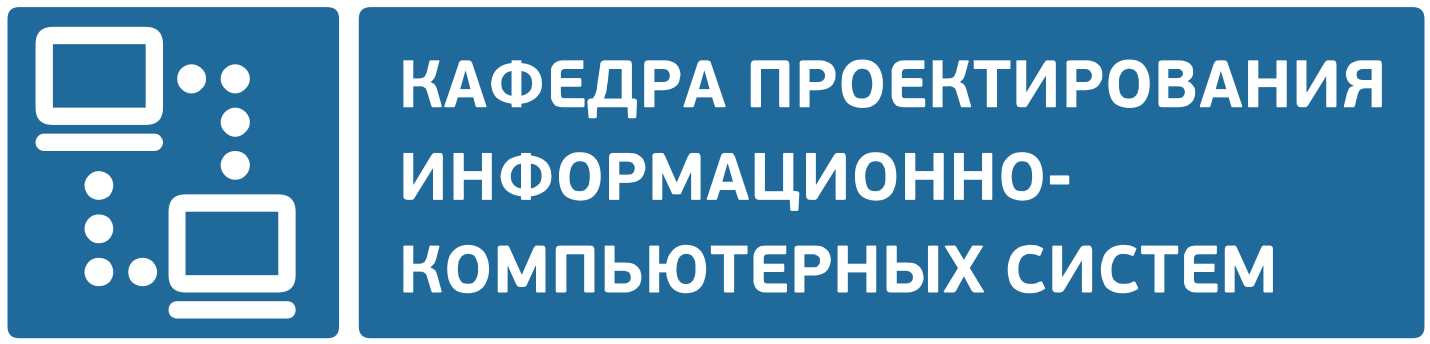 СпециальностьГруппаКураторДолжностьМИКПРЭС112601 БЕРЕСНЕВИЧ Андрей Игоревичст. преподавательЭСБ113301ЯЧИН Николай Сергеевичст. преподавательПМС113801ФЕЩЕНКО Артем Александровичст. преподавательПМС113802 КОТУХОВ Алексей Валерьевич ст. преподавательИСИТ (в БМ)114301 КАЗЮЧИЦ Владислав ОлеговичассистентИСИТ (в БМ)114302 БРУЙ Никита Михайловичассистент